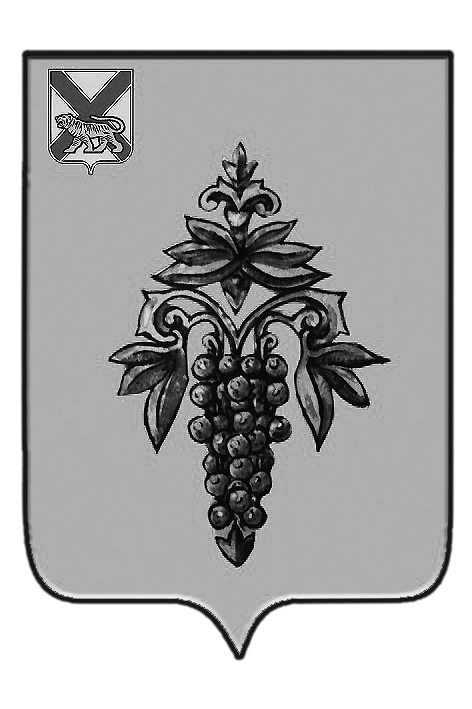 АДМИНИСТРАЦИЯЧУГУЕВСКОГО МУНИЦИПАЛЬНОГО РАЙОНАПРИМОРСКОГО КРАЯПОСТАНОВЛЕНИЕ__________                                             с. Чугуевка                                      __________Об утверждении порядка и перечня случаев оказания  на возвратной и (или) безвозвратной основе за счет средств бюджета Чугуевского муниципального района  дополнительной помощи при возникновении неотложной необходимости в проведении капитального ремонта общего имущества  в многоквартирных домахВ соответствии с Федеральным законом от 06.10.2003 № 131-ФЗ «Об общих принципах организации местного самоуправления в Российской Федерации», Жилищным кодексом Российской Федерации, статьей 78 Бюджетного кодекса Российской Федерации, Федеральным законом от 20.12.2017 № 399-ФЗ «О внесении изменений в Жилищный кодекс Российской Федерации и статью 16 Закона Российской Федерации «О приватизации жилищного фонда в Российской Федерации», статьей 32 Устава Чугуевского муниципального района, администрация Чугуевского муниципального районаПОСТАНОВЛЯЕТ:1. Утвердить прилагаемый порядка и перечня случаев оказания  на возвратной и (или) безвозвратной основе за счет средств бюджета Чугуевского муниципального района  дополнительной помощи при возникновении неотложной необходимости в проведении капитального ремонта общего имущества  в многоквартирных домах.2. Направить настоящее постановление для официального опубликования и размещения на официальном сайте администрации Чугуевского муниципального района.3. Контроль за исполнением настоящего постановления возложить на заместителя главы администрации Чугуевского муниципального района В.А. Сухогузова.И.о.главы администрацииЧугуевского муниципального района                                                   В.П.КовалёвПриложениек постановлению администрацииЧугуевского муниципального районаот _______________ № _______ПОРЯДОКи перечень случаев оказания  на возвратной и (или) безвозвратной основе за счет средств бюджета Чугуевского муниципального района  дополнительной помощи при возникновении неотложной необходимости в проведении капитального ремонта общего имущества  в многоквартирных домах1.Настоящий Порядок устанавливают процедуру оказания на возвратной и (или) безвозвратной основе за счет средств бюджета администрации Чугуевского муниципального района  дополнительной помощи при возникновении неотложной необходимости (далее - дополнительная помощь) в проведении капитального ремонта общего имущества в многоквартирных домах, расположенных на территории Чугуевского муниципального района, в случае возникновения аварии, иных чрезвычайных ситуаций природного или техногенного характера (далее - чрезвычайная ситуация) и применяется в отношении многоквартирных домов, собственники которых формируют фонд капитального ремонта на специальном счете (далее - Порядок).В случае возникновения чрезвычайной ситуации капитальный ремонт осуществляется в объеме, необходимом для ликвидации последствий, возникших вследствие чрезвычайной ситуации, за счет средств, аккумулированных на специальном счете многоквартирного дома, и средств бюджета администрации Чугуевского муниципального района.Дополнительная помощь предоставляется в целях финансового обеспечения затрат (части затрат) по проведению капитального ремонта многоквартирных домов в рамках аварийно-восстановительных работ.Дополнительная помощь предоставляется на выполнение услуг и (или) работ по капитальному ремонту общего имущества в многоквартирном доме в рамках аварийно-восстановительных работ, определенных пунктом 1 статьи 166 Жилищного кодекса Российской Федерации.2.Получателями дополнительной помощи в соответствии с пунктом 1 настоящего порядка являются владельцы специальных счетов.3.Дополнительная помощь предоставляется в объеме равном разнице между сметной стоимостью услуг и (или) работ и средствами аккумулированными на специальном счете многоквартирного дома.4.Дополнительная помощь на аварийно-восстановительные работы в случае возникновения чрезвычайной ситуации оказывается на основании заявления.5.К заявлению прилагаются следующие документы:1)	 копия решения о введении режима чрезвычайной ситуации, принятого в соответствии с законодательством;2)	 копия заключения о техническом состоянии многоквартирного дома, выданного специализированной организацией, проводящей в соответствии с законодательством обследование технического состояния многоквартирного дома, содержащего следующие сведения:-	 виды услуг и (или) работ, необходимых для ликвидации последствий, возникших вследствие чрезвычайной ситуации;-	 технические характеристики конструктивных элементов, необходимые для определения стоимости услуг и (или) работ по капитальному ремонту-	 общий процент износа здания и исследуемого конструктивного элемента.3)	 справку банка о размере средств на специальном счете, собранных собственниками помещений в многоквартирном доме, для проведения капитального ремонта общего имущества многоквартирного дома;4)	 справку банка о задолженности собственников помещений в многоквартирном доме по уплате взносов на капитальных ремонт на специальный счет;5)	 копию решения общего собрания собственников помещений в многоквартирном доме о проведении капитального ремонта, которое принято в соответствии с требованиями статьи 189 Жилищного кодекса Российской Федерации;6)	 копию уведомления об открытии специального счета многоквартирного дома;7)	 копию договора с кредитной организацией на открытие специального счета многоквартирного дома;8)	 Проектно-сметная (сметная) документация на капитальный ремонт, составленная в соответствии с требованиями действующего законодательства и нормативно-технических документов.Копии документов, предусмотренных настоящим пунктом, должны быть пронумерованы, прошнурованы (прошиты), скреплены печатью и заверены подписью заявителя с указанием даты заверения.6.	 Не позднее 5 рабочих дней со дня представления документов, указанных в пункте 4 настоящего Порядка, принимается решение об оказании дополнительной помощи либо об отказе в предоставлении такой помощи.7.	 Обязательными условиями предоставления дополнительной помощи являются:1)	 решения о введении режима чрезвычайной ситуации, принятого в соответствии с законодательством;2)	 недостаточность средств на специальном счете, аккумулированных собственниками помещений в многоквартирном доме, для проведения капитального ремонта общего имущества многоквартирного дома;3)	отсутствие задолженности собственников помещений в многоквартирном доме по уплате взносов на капитальных ремонт на специальный счет.8.	 Основания для отказа в предоставлении дополнительной помощи:1)	 непредставление или представление не в полном объеме документов, указанных в пункте 5 настоящего Порядка;2)	 несоответствие представленных документов требованиям настоящего Порядка;9.	 При отсутствии оснований, указанных в пункте 8 настоящего Порядка, управление жизнеобеспечения администрации Чугуевского муниципального района (далее - управление) направляет заявителю 2 экземпляра проекта соглашения о выделении заявителю дополнительной помощи в виде субсидии.Форма соглашения разрабатывается и согласовывается в соответствии с типовой формой соглашения установленной финансовым управлением администрации Чугуевского муниципального района.Заявитель в течение 3 рабочих дней со дня получения проекта соглашения подписывает его и возвращает в управление.Перечисление субсидий производится на лицевой счет заявителя субсидий и осуществляется не позднее 10 рабочего дня с момента окончания проверки представленных документов при условии зачисления на лицевой счет управления соответствующего объема финансовых средств.Заявитель представляет в департамент отчет об использовании субсидий в течение 10 рабочих дней со дня получения субсидий по форме согласно приложению к настоящему Порядку.10.	 Управлением, финансовым управлением, контрольно-счетным комитетом Чугуевского муниципального района в обязательном порядке проводятся проверки соблюдения получателями субсидий условий, целей и порядка предоставления субсидий.11.	 В случае установления управлением, контрольно-счетным  комитетом, финансовым управлением факта (фактов) нарушения заявителем условий предоставления субсидий управление в течение 3 рабочих дней со дня обнаружения указанных нарушений направляет получателю субсидии требование о возврате субсидии.12.	 При наличии в текущем финансовом году остатков субсидий, не использованных в отчетном финансовом году, управление в течение 3 рабочих дней со дня обнаружения указанных оснований направляет получателям субсидий уведомления о возврате неиспользованных остатков субсидий.13.	 Субсидии подлежат возврату в бюджет Чугуевского муниципального района в течение 10 рабочих дней со дня получения получателем субсидии требования и (или) уведомления о возврате субсидии.14.	В случае нарушения заявителем срока возврата субсидий, установленного пунктом 13 настоящего Порядка, субсидии возвращаются в бюджет Чугуевского муниципального района в соответствии с действующем законодательством.Приложение к порядку и перечню случаев оказания  на возвратной и (или) безвозвратной основе за счет средств бюджета Чугуевского муниципального района  дополнительной помощи при возникновении неотложной необходимости в проведении капитального ремонта общего имущества  в многоквартирных домах.ОТЧЕТОб использовании субсидий, предоставленных из бюджета Чугуевского муниципального района на проведение капитального ремонта многоквартирных домов________________________________________________________________(наименование получателя субсидии)Подпись руководителя(получателя субсидий)________________________________________                                                       (подпись)                       (расшифровка)№п/пАдрес многоквартирного домаПолучено субсидий (руб.)Использовано субсидий (руб.)1234